 * Este texto não substitui o publicado no DOE. Diário Oficial do Estado de Rondônia nº 145
Disponibilização: 29/07/2022
Publicação: 29/07/2022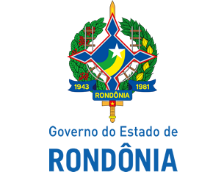 GOVERNO DO ESTADO DE RONDÔNIA
Secretaria de Estado de Finanças - SEFINRESOLUÇÃO N. 001/2022/SEFIN-GETRINLTDefine o valor total mensal de transferências de todas as empresas, para o exercício de 2022, conforme determina Anexo IX do RICMS/RO, aprovado pelo Decreto n. 22.721, de 5 de abril de 2018.O SECRETÁRIO DE ESTADO DE FINANÇAS, no uso de suas atribuições legais, eCONSIDERANDO o disposto no § 1º do artigo 43 da Lei n. 688, de 27 de dezembro de 1996 e no § 2º do artigo 28 do Anexo IX do RICMS/RO, aprovado pelo Decreto n. 22.721, de 5 de abril de 2018.R E S O L V E:Art. 1° Esta Resolução define o valor total mensal de transferências de créditos de todas as empresas, para o exercício de 2022, conforme determina o § 2º do art. 28 do Anexo IX do RICMS/RO, aprovado pelo Decreto n. 22.721, de 5 de abril de 2018.Art. 2º O valor total mensal de transferências de todas as empresas não poderá ultrapassar a importância de R$ 9.911.237,00 (nove milhões novecentos e onze mil e duzentos e trinta e sete reais), que corresponde ao percentual de 2% (dois por cento) da média mensal da arrecadação do ICMS do estado de Rondônia no ano de 2021.Art. 3º Esta Resolução entra em vigor na data de sua publicação.Porto Velho, 28 de julho de 2022.LUÍS FERNANDO PEREIRA DA SILVASecretário de Estado de Finanças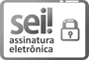 Documento assinado eletronicamente por Luis Fernando Pereira da Silva, Secretário(a), em 29/07/2022, às 14:13, conforme horário oficial de Brasília, com fundamento no artigo 18 caput e seus §§ 1º e 2º, do Decreto nº 21.794, de 5 Abril de 2017.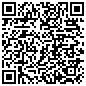 A autenticidade deste documento pode ser conferida no site portal do SEI, informando o código verificador 0030854065 e o código CRC C95A173B.